ПРАВИТЕЛЬСТВО ХАНТЫ-МАНСИЙСКОГО АВТОНОМНОГО ОКРУГА - ЮГРЫПОСТАНОВЛЕНИЕот 27 августа 2021 г. N 326-пО ПОРЯДКЕ ПРЕДОСТАВЛЕНИЯ СУБСИДИЙ ЮРИДИЧЕСКИМ ЛИЦАМ (ЗАИСКЛЮЧЕНИЕМ ГОСУДАРСТВЕННЫХ УЧРЕЖДЕНИЙ ХАНТЫ-МАНСИЙСКОГОАВТОНОМНОГО ОКРУГА - ЮГРЫ), ИНДИВИДУАЛЬНЫМ ПРЕДПРИНИМАТЕЛЯМ,А ТАКЖЕ ФИЗИЧЕСКИМ ЛИЦАМ - ПРОИЗВОДИТЕЛЯМ ТОВАРОВ, РАБОТ,УСЛУГ В ЦЕЛЯХ ФИНАНСОВОГО ОБЕСПЕЧЕНИЯ ИСПОЛНЕНИЯРЕГИОНАЛЬНОГО СОЦИАЛЬНОГО ЗАКАЗА НА ОКАЗАНИЕ ГОСУДАРСТВЕННЫХУСЛУГ В СОЦИАЛЬНОЙ СФЕРЕ В ХАНТЫ-МАНСИЙСКОМ АВТОНОМНОМОКРУГЕ - ЮГРЕВ соответствии с Бюджетным кодексом Российской Федерации, Федеральным законом от 13 июля 2020 года N 189-ФЗ "О государственном (муниципальном) социальном заказе на оказание государственных (муниципальных) услуг в социальной сфере", Законом Ханты-Мансийского автономного округа - Югры от 12 октября 2005 года N 73-оз "О Правительстве Ханты-Мансийского автономного округа - Югры", постановлением Правительства Ханты-Мансийского автономного округа - Югры от 25 декабря 2020 года N 607-п "О порядке формирования государственных социальных заказов на оказание государственных услуг в социальной сфере, отнесенных к полномочиям органов государственной власти Ханты-Мансийского автономного округа - Югры, форме отчета об их исполнении", учитывая решение Общественного совета при Департаменте финансов Ханты-Мансийского автономного округа - Югры (протокол заседания от 25 августа 2021 года N 12), Правительство Ханты-Мансийского автономного округа - Югры постановляет:Утвердить прилагаемый Порядок предоставления субсидий юридическим лицам (за исключением государственных учреждений Ханты-Мансийского автономного округа - Югры), индивидуальным предпринимателям, а также физическим лицам - производителям товаров, работ, услуг в целях финансового обеспечения исполнения регионального социального заказа на оказание государственных услуг в социальной сфере в Ханты-Мансийском автономном округе - Югре.ГубернаторХанты-Мансийскогоавтономного округа - ЮгрыН.В.КОМАРОВАПриложениек постановлению ПравительстваХанты-Мансийскогоавтономного округа - Югрыот 27 августа 2021 года N 326-пПОРЯДОКПРЕДОСТАВЛЕНИЯ СУБСИДИЙ ЮРИДИЧЕСКИМ ЛИЦАМ (ЗА ИСКЛЮЧЕНИЕМГОСУДАРСТВЕННЫХ УЧРЕЖДЕНИЙ ХАНТЫ-МАНСИЙСКОГО АВТОНОМНОГООКРУГА - ЮГРЫ), ИНДИВИДУАЛЬНЫМ ПРЕДПРИНИМАТЕЛЯМ, А ТАКЖЕФИЗИЧЕСКИМ ЛИЦАМ - ПРОИЗВОДИТЕЛЯМ ТОВАРОВ, РАБОТ, УСЛУГВ ЦЕЛЯХ ФИНАНСОВОГО ОБЕСПЕЧЕНИЯ ИСПОЛНЕНИЯ РЕГИОНАЛЬНОГОСОЦИАЛЬНОГО ЗАКАЗА НА ОКАЗАНИЕ ГОСУДАРСТВЕННЫХ УСЛУГВ СОЦИАЛЬНОЙ СФЕРЕ В ХАНТЫ-МАНСИЙСКОМ АВТОНОМНОМОКРУГЕ - ЮГРЕ (ДАЛЕЕ - ПОРЯДОК)1. Порядок устанавливает правила предоставления субсидий юридическим лицам (за исключением государственных учреждений Ханты-Мансийского автономного округа - Югры), индивидуальным предпринимателям, а также физическим лицам - производителям товаров, работ, услуг в целях финансового обеспечения исполнения регионального социального заказа на оказание государственных услуг в социальной сфере в Ханты-Мансийском автономном округе - Югре в соответствии с Федеральным законом от 13 июля 2020 года N 189-ФЗ "О государственном (муниципальном) социальном заказе на оказание государственных (муниципальных) услуг в социальной сфере" (далее соответственно - субсидия, исполнители услуг, региональный социальный заказ, Федеральный закон) при заключении:соглашений о финансовом обеспечении (возмещении) затрат, связанных с оказанием государственных услуг в социальной сфере в соответствии с социальным сертификатом на получение государственной услуги в социальной сфере (далее - социальный сертификат, соглашение в соответствии с сертификатом)соглашений об оказании государственных услуг в социальной сфере, заключенных по результатам конкурса (далее - соглашение по результатам конкурса).Понятия, применяемые в Порядке, используются в значениях, указанных в Федеральном законе.2. Субсидии по соглашению в соответствии с сертификатом, субсидии по соглашению по результатам конкурса предоставляются исполнителю услуг за счет средств бюджета Ханты-Мансийского автономного округа - Югры, в том числе на условиях софинансирования из федерального бюджета, в пределах лимитов бюджетных обязательств, доведенных уполномоченному органу как получателю средств бюджета Ханты-Мансийского автономного округа - Югры.(в ред. постановления Правительства ХМАО - Югры от 17.06.2022 N 274-п)Размеры субсидии на оплату соглашения в соответствии с сертификатом, размеры субсидии на оплату соглашения по результатам конкурса рассчитываются согласно Положению о формировании государственного задания на оказание государственных услуг (выполнение работ) государственными учреждениями Ханты-Мансийского автономного округа - Югры и финансовом обеспечении его выполнения, утвержденному постановлением Правительства Ханты-Мансийского автономного округа - Югры от 11 сентября 2015 года N 318-п.3. Предоставление субсидии на оплату соглашения по результатам конкурса осуществляется в размере, соответствующем предложению победителя конкурса и не превышающем рассчитанного размера субсидии согласно абзацу второму пункта 2 Порядка.Предоставление субсидии на оплату соглашения в соответствии с сертификатом осуществляется в размере, определенном согласно абзацу второму пункта 2 Порядка, и подлежит оплате:до начала оказания государственных услуг в социальной сфере в соответствии с социальным сертификатом или в процессе оказания таких услуг - в порядке финансового обеспечения затрат;после оказания государственных услуг в социальной сфере в соответствии с социальным сертификатом - в порядке возмещения затрат.Нарушение порядка и сроков оплаты, которые установлены соглашением по результатам конкурса, соглашением в соответствии с сертификатом, влечет за собой ответственность согласно части 5 статьи 22 Федерального закона.4. Соглашение в соответствии с сертификатом, соглашение по результатам конкурса заключаются согласно типовым формам, утвержденным приказом Департамента финансов Ханты-Мансийского автономного округа - Югры, размещенным в разделе "Региональный социальный заказ" на официальном сайте Департамента финансов автономного округа в информационно-телекоммуникационной сети Интернет. Указанные соглашения заключаются на срок, соответствующий сроку оказания государственной услуги в социальной сфере.Соглашение в соответствии с сертификатом, соглашение по результатам конкурса и дополнительные соглашения к ним, предусматривающие внесение изменений или расторжение указанных соглашений, формируются в электронном виде посредством государственной информационной системы автономного округа "Региональный электронный бюджет Югры" (далее - ГИС "Региональный электронный бюджет Югры") в порядке, установленном Правительством Ханты-Мансийского автономного округа - Югры.5. Перечисление субсидии по соглашению в соответствии с сертификатом, субсидии по соглашению по результатам конкурса осуществляется на расчетный счет исполнителя услуг в сроки, установленные этими соглашениями.6. Сроки предоставления отчетов об исполнении соглашения в соответствии с сертификатом, соглашения по результатам конкурса устанавливаются в этих соглашениях, но не позднее 10 рабочих дней со дня оказания государственной услуги в социальной сфере или частичного ее оказания.7. Основаниями для отказа в перечислении субсидии по соглашению в соответствии с сертификатом, субсидии по соглашению по результатам конкурса являются:непредставление исполнителем услуг отчета по итогам исполнения соглашения в соответствии с сертификатом, соглашения по результатам конкурса в сроки, установленные указанными соглашениями;несоответствие представленного отчета форме, установленной соглашением в соответствии с сертификатом, соглашением по результатам конкурса;недостоверность информации, содержащейся в отчете.8. Уполномоченный орган в течение 10 рабочих дней после представления исполнителем услуг отчета осуществляет его проверку согласно требованиям, установленным соглашением в соответствии с сертификатом, соглашением по результатам конкурса.В случае выявления несоответствия отчета установленным к нему требованиям и (или) недостоверности содержащейся в нем информации уполномоченный орган в течение 5 рабочих дней направляет исполнителю услуг требование об устранении выявленных нарушений посредством почтового отправления.Исполнитель услуг обязан в течение 10 рабочих дней со дня получения требования устранить выявленные нарушения и направить отчет почтовой связью по адресу уполномоченного органа или в форме электронного документа в ГИС "Региональный электронный бюджет Югры" (при наличии технической возможности).В случае направления отчета почтовой связью срок исчисляется 10 рабочими днями с даты получения требования об устранении нарушений до даты передачи отчета почтовой организации.В случае неустранения выявленных нарушений в указанный срок уполномоченный орган не перечисляет субсидию по соглашению в соответствии с сертификатом, субсидию по соглашению по результатам конкурса на расчетный счет исполнителя услуг до полного устранения указанных нарушений.Уполномоченный орган в течение 5 рабочих дней после получения отчета с устраненными выявленными нарушениями проверяет его и перечисляет субсидию на расчетный счет исполнителя услуг.9. В случае внесения изменений в показатели, характеризующие объем и (или) качество оказания государственной услуги в социальной сфере, содержание государственной услуги в социальной сфере и условия (форму) ее оказания, включенные в соглашение в соответствии с сертификатом, соглашение по результатам конкурса, в течение 10 рабочих дней с даты внесения указанных изменений в региональный социальный заказ заключается дополнительное соглашение к указанным соглашениям по типовой форме, установленной Департаментом финансов Ханты-Мансийского автономного округа - Югры.Уменьшение объема предоставляемой субсидии по соглашению в соответствии с сертификатом, субсидии по соглашению по результатам конкурса допускается при уменьшении показателей, характеризующих объем оказания государственной услуги.О внесении изменений в показатели, предусмотренные настоящим пунктом, уполномоченный орган уведомляет исполнителя услуг соответствующим уведомлением по адресу его электронной почты или почтовым отправлением в срок не позднее 5 рабочих дней со дня внесения изменений в показатели.10. В случае уменьшения объема предоставляемой субсидии по соглашению в соответствии с сертификатом, субсидии по соглашению по результатам конкурса уполномоченному органу как получателю бюджетных средств автономного округа ранее доведенных лимитов бюджетных обязательств на оказание государственных услуг в социальной сфере, приводящего к невозможности исполнения уполномоченным органом соглашения в соответствии с сертификатом, соглашения по результатам конкурса, уполномоченный орган обеспечивает в течение 10 рабочих дней согласование новых условий соглашения в соответствии с сертификатом, соглашения по результатам конкурса путем заключения дополнительного соглашения к ним или при недостижении согласия по новым условиям расторгает указанные соглашения.Дополнительные соглашения о расторжении соглашения в соответствии с сертификатом, соглашения по результатам конкурса заключаются в соответствии с типовой формой, утвержденной Департаментом финансов Ханты-Мансийского автономного округа - Югры.11. Контроль соблюдения исполнителем услуг условий соглашения в соответствии с сертификатом, соглашения по результатам конкурса, дополнительных соглашений к ним, целевого и эффективного использования субсидии по соглашению в соответствии с сертификатом, субсидии по соглашению по результатам конкурса, а также за полнотой и достоверностью отчетности об исполнении соглашения в соответствии с сертификатом, соглашения по результатам конкурса осуществляет уполномоченный орган, органы государственного финансового контроля Ханты-Мансийского автономного округа - Югры в порядке, установленном законодательством Российской Федерации.12. Не использованные в отчетном финансовом году остатки субсидии по соглашению в соответствии с сертификатом, субсидии по соглашению по результатам конкурса остаются в распоряжении исполнителей услуг в социальной сфере при соблюдении ими условий, установленных этими соглашениями.13. В случае несоблюдения исполнителем услуги условий соглашения в соответствии с сертификатом, соглашения по результатам конкурса, в том числе недостижения (искажения) значений результатов и показателей, установленных этими соглашениями, выявленных по фактам проверок, проведенных уполномоченным органом и (или) органами государственного финансового контроля автономного округа, уполномоченный орган в течение 5 рабочих дней со дня установления таких фактов направляет исполнителю услуг уведомление о необходимости возврата субсидии в объеме, пропорционально объему неоказанных услуг, посредством почтового отправления по адресу исполнителя услуг.Исполнитель услуг обязан осуществить возврат субсидии по соглашению в соответствии с сертификатом, субсидии по соглашению по результатам конкурса в бюджет автономного округа в течение 30 календарных дней со дня получения такого уведомления.14. В случае невозврата (неполного возврата) субсидии по соглашению в соответствии с сертификатом, субсидии по соглашению по результатам конкурса (ее части) в установленный срок она (ее часть) подлежит взысканию в порядке, установленном законодательством Российской Федерации.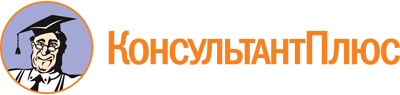 Постановление Правительства ХМАО - Югры от 27.08.2021 N 326-п
(ред. от 17.06.2022)
"О Порядке предоставления субсидий юридическим лицам (за исключением государственных учреждений Ханты-Мансийского автономного округа - Югры), индивидуальным предпринимателям, а также физическим лицам - производителям товаров, работ, услуг в целях финансового обеспечения исполнения регионального социального заказа на оказание государственных услуг в социальной сфере в Ханты-Мансийском автономном округе - Югре"Документ предоставлен КонсультантПлюс

www.consultant.ru

Дата сохранения: 26.11.2022
 Список изменяющих документов(в ред. постановления Правительства ХМАО - Югры от 17.06.2022 N 274-п)Список изменяющих документов(в ред. постановления Правительства ХМАО - Югры от 17.06.2022 N 274-п)